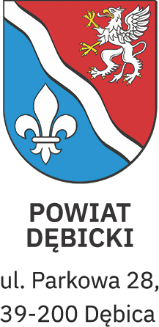 Załącznik 1Karta zgłoszeniaKonkurs na projekt graficzny baneru promującego Powiat DębickiImię i nazwisko oraz data urodzenia uczestnika konkursu ……………………………………………………………………………………………………………………………………………………………………………………………………………………………..Adres zamieszkania ………………………………………………………………………………………………………………………………………………………………………………………………………………………………………………………………………………………..Telefon kontaktowy, adres e-mail ……………………………………………………………………………………………………..Oświadczam, że zapoznałem(-am) się z treścią Regulaminu Konkursu na projekt graficzny baneru promującego Powiat Dębicki i akceptuję jego warunki. Zapoznałem(-am) się z treścią noty informacyjnej (załącznik nr 3), w tym  informacją o celu                                      i sposobach przetwarzania danych osobowych oraz prawie dostępu do treści swoich danych i prawie ich poprawiania. 						…………………………………………………………………. 						 (data, imię i nazwisko pełnoletniego uczestnika konkursu)Załącznik 2Karta zgłoszeniaKonkurs na projekt graficzny baneru promującego Powiat DębickiOświadczenie o wyrażeniu zgody przedstawiciela ustawowego na wzięcie udziału                                w konkursie osoby niepełnoletniejJa, niżej podpisany/a, ……………………………………………………………………………………….. jako 
przedstawiciel ustawowy nieletniego…………………………………………………………………………………………………                                                                               (imię i nazwisko uczestnika konkursu) wyrażam zgodę na jego udział w Konkursie na projekt graficzny baneru promującego Powiat Dębicki                                      na zasadach określonych w Regulaminie konkursu.Oświadczam także, że zgłoszona do niniejszego konkursu praca jest wynikiem własnej twórczości ...............................................................................................................................................(imię i nazwisko uczestnika konkursu)i nie narusza praw autorskich oraz jakichkolwiek innych praw osób trzecich.  Zapoznałem(-am) się z treścią noty informacyjnej (załącznik nr 3), w tym  informacją o celu                                      i sposobach przetwarzania danych osobowych oraz prawie dostępu do treści swoich danych i prawie ich poprawiania.Wyrażam niniejszym zgodę na umieszczenie danych osobowych:
………………………………….............................................................................................................................…………………………………………………………………………………………………………………………………………………………..(imię i nazwisko uczestnika konkursu, adres zamieszkania, telefon kontaktowy, adres e-mail, nazwa szkoły) w bazie danych organizatora konkursu oraz przetwarzanie ich, zgodnie z ustawą z dnia 10 maja 2018 r. o ochronie danych osobowych (t.j.: Dz. U. z 2019, poz. 1781) w celu przeprowadzenia konkursu oraz dalszego wykorzystania projektów.…...................................................................................………………………………………………………………………………….                              (data, czytelny podpis przedstawiciela ustawowego,                                         telefon kontaktowy, adres e-mail) Załącznik nr 3NOTA INFORMACYJNARealizując obowiązek informacyjny wynikający z art. 13 i 14 ROZPORZĄDZENIA PARLAMENTU EUROPEJSKIEGO I RADY (UE) 2016/679 z dnia 27 kwietnia 2016 r. w sprawie ochrony osób fizycznych w związku                                               z przetwarzaniem danych osobowych i w sprawie swobodnego przepływu takich danych oraz uchylenia dyrektywy 95/46/WE (ogólne rozporządzenie o ochronie danych), zw. dalej RODOinformujemy, że: administratorem Pani/Pana danych osobowych jest Starostwo Powiatowe z siedzibą w Dębicy przy ul. Parkowej 28; Administrator prowadzi operacje przetwarzania następujących kategorii Pani/Pana danych osobowych: imię i nazwisko,  data urodzenia, adres zamieszkania, nr telefonu, nr konta bankowego, wizerunek w mediach społecznościowych, lokalnych, ogólnopolskich, portalach internetowych,kontakt z Inspektorem ochrony danych u Administratora: e-mail: iod@powiatdebicki.pl, Pani/Pana dane osobowe przetwarzane będą w celu organizacji i przebiegu Konkursu na projekt graficzny baneru promującego Powiat Dębicki i nie będą udostępniane innym odbiorcom,podstawą przetwarzania Pani/Pana danych osobowych jest Ustawa z dnia 5 czerwca 1998 r.                                   o samorządzie powiatowym (t.j. Dz. U. z 2022 r. poz. 1526) oraz art. 6 ust. 1 lit. e RODO,                                            tj. przetwarzanie jest niezbędne do wykonania zadania realizowanego w interesie publicznym lub                   w ramach sprawowania władzy publicznej powierzonej administratorowi w zw. z wyrażoną przez Pana/Panią zgodą.posiada Pani/Pan prawo do:żądania od Administratora dostępu do swoich danych osobowych, ich sprostowania lub ograniczenia przetwarzania danych osobowych,wniesienia sprzeciwu wobec takiego przetwarzania, wniesienia skargi do organu nadzorczego,cofnięcia zgody na przetwarzanie danych osobowych. Pani/Pana dane osobowe nie podlegają zautomatyzowanemu podejmowaniu decyzji, w tym profilowaniu, nie są także przekazywane do państwa trzeciego ani organizacji miedzynarodowych.odbiorcą danych mogą być osoby fizyczne lub prawne, organ publiczny, jednostka lub inny podmiot, któremu ujawnia się dane osobowe na podstawie przepisów prawa, organy kontroli, posłowie, media.Pani/Pana dane osobowe będą przechowywane przez okres wynikający z jednolitego  rzeczowego wykazu akt, załącznika do Instrukcji Kancelaryjnej, załącznika do rozporządzenia Prezesa Rady Ministrów z dnia 18 stycznia 2011 roku w sprawie instrukcji kancelaryjnej, jednolitych rzeczowych wykazów akt oraz instrukcji w sprawie organizacji i zakresu działania archiwów zakładowych. (Dz.U.2011 nr 14 poz. 67).Źródło pochodzenia danych osobowych:  pełnoletni uczestnik konkursu, rodzic, opiekun prawny uczestnika konkursu.